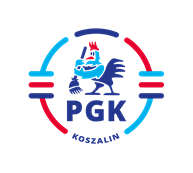 Koszalin, dnia 12.06.2023 r.Nr postępowania: 2023/BZP 00234379/01Nr referencyjny : 62/S   Identyfikator postępowania  ocds-148610-971b4925-fb95-11ed-b70f-ae2d9e28ec7bINFORMACJA O ZŁOŻONYCH OFERTACH           Postępowanie o udzielenie zamówienia publicznego prowadzone w trybie podstawowym bez przeprowadzenia negocjacji,  o szacunkowej wartości poniżej 5 382 000 euro na zasadach określonych w ustawie z dnia 11 września 2019 r. Prawo zamówień publicznych (Dz.U. z 2022 r. poz. 1710 z późn. zm.)  zwanej dalej Ustawą PZP , na podstawie wymagań zawartych  w art. 275 pkt 1 w/w ustawy pn: „Wykonywanie bieżących prac remontowych i stałej konserwacji o charakterze budowlanym w obiektach budowlanych i pozostałych nieruchomościach administrowanych przez Przedsiębiorstwo Gospodarki Komunalnej Spółkę z o. o. w Koszalinie, ul. Komunalna 5 oraz w zakresie pilnych robót budowlanych”.W dniu 12.06.2023 roku dokonano otwarcia ofert na przedmiotowe postępowanie.W niniejszym postępowaniu zostały złożone następujące oferty Wykonawców:OFERTA NR 1: Przedsiębiorstwo Usługowo-Handlowe „BREJNAK” Stanisław Brejnak,  ul. Francuska 105, 
75-430 Koszalin,  NIP 669-104-81-58, REGON 331297564.za wykonanie bieżących prac remontowych i stałej konserwacji o charakterze ogólnobudowlanym w obiektach budowlanych i pozostałych nieruchomościach: Cena jednostkowa roboczogodziny kosztorysowej netto (bez narzutów) [Rb]: 32,00 zł (słownie złotych: trzydzieści dwa 00/100.) Narzuty: koszty pośrednie [Kp] do [R i S (sprzętu)] - 67% (słownie: sześćdziesiąt siedem %) Z do (R+S)×Kp. – 14 % (słownie: czternaście %) Cena roboczogodziny kosztorysowej z narzutami [Rb]: wynosi 60,92. zł (słownie złotych: sześćdziesiąt 92/100) Podatek VAT w wysokości 23 % (podatek VAT obowiązujący w momencie podpisania końcowego protokołu odbioru robót) Cena roboczogodziny kosztorysowej brutto (wraz z narzutami i podatkiem VAT) [Rb=R×Kp×Z]: wynosi 74,93 zł (słownie złotych: siedemdziesiąt cztery 93/100)za wykonanie pilnych robót ogólnobudowlanych: Cena jednostkowa roboczogodziny kosztorysowej netto (bez narzutów) [Rb]: 32,00 zł (słownie złotych: trzydzieści dwa 00/100) Narzuty: koszty pośrednie [Kp] do [R i S (sprzętu)] – 67 % (słownie: sześćdziesiąt siedem %) Z do (R+S)×Kp. – 14 % (słownie: czternaście %) Cena roboczogodziny kosztorysowej z narzutami [Rb]: wynosi 60,92 zł (słownie złotych: sześćdziesiąt 92/100) Podatek VAT w wysokości 23 % (podatek VAT obowiązujący w momencie podpisania końcowego protokołu odbioru robót) Cena roboczogodziny kosztorysowej brutto (wraz z narzutami i podatkiem VAT) [Rb=R×Kp×Z]: wynosi 74,93 zł (słownie złotych: siedemdziesiąt cztery 93/100).OFERTA NR 2: P.U.H. „JURMAX” Jerzy Omański, Niekłonice 8B, 76-024 Świeszyno, 
NIP 669-103-09-45, REGON 330556839	a) za wykonanie bieżących prac remontowych i stałej konserwacji o charakterze  ogólnobudowlanym w obiektach budowlanych i pozostałych nieruchomościach: Cena jednostkowa roboczogodziny kosztorysowej netto (bez narzutów) [Rb]: 44,73 zł (słownie złotych: czterdzieści cztery 73/100) Narzuty: koszty pośrednie [Kp] do [R i S (sprzętu)] - 80 % (słownie: osiemdziesiąt %) Z do (R+S)×Kp. – 18 % (słownie: osiemnaście %) Cena roboczogodziny kosztorysowej z narzutami [Rb]: wynosi: 95,00 zł (słownie złotych: dziewięćdziesiąt pięć 00/100) Podatek VAT w wysokości 23 % (podatek VAT obowiązujący w momencie podpisania końcowego protokołu odbioru robót) Cena roboczogodziny kosztorysowej brutto (wraz z narzutami i podatkiem VAT) [Rb=R×Kp×Z]: wynosi: 116,85 zł (słownie złotych: sto szesnaście 85/100).za wykonanie pilnych robót ogólnobudowlanych: Cena jednostkowa roboczogodziny kosztorysowej netto (bez narzutów) [Rb]: 49,44 zł (słownie złotych: czterdzieści dziewięć 44/100) Narzuty: koszty pośrednie [Kp] do [R i S (sprzętu)] – 80 % (słownie: osiemdziesiąt %) Z do (R+S)×Kp. – 18 % (słownie: osiemnaście %) Cena roboczogodziny kosztorysowej z narzutami [Rb]: wynosi 105,01 zł (słownie złotych: sto pięć 01/100) Podatek VAT w wysokości 23 % (podatek VAT obowiązujący w momencie podpisania końcowego protokołu odbioru robót) Cena roboczogodziny kosztorysowej brutto (wraz z narzutami i podatkiem VAT) [Rb=R×Kp×Z]: wynosi: 129,16 zł (słownie złotych: sto dwadzieścia dziewięć 16/100)OFERTA NR 3: Zakład Ogólnobudowlany Krzysztof Wawszczyk, ul. Brzozowa 14, 76-015 Manowo, 
NIP 4990338176 REGON 386903906za wykonanie bieżących prac remontowych i stałej konserwacji o charakterze ogólnobudowlanym w obiektach budowlanych i pozostałych nieruchomościach: Cena jednostkowa roboczogodziny kosztorysowej netto (bez narzutów) [Rb]: 27,00 zł (słownie złotych: dwadzieścia siedem złotych 00/100) Narzuty: koszty pośrednie [Kp] do [R i S (sprzętu)] - 65% (słownie: sześćdziesiąt pięć %) Z do (R+S)×Kp. – 10% (słownie: dziesięć %) Cena roboczogodziny kosztorysowej z narzutami [Rb]: wynosi 49,01zł (słownie złotych: czterdzieści dziewięć złotych 01/100) Podatek VAT w wysokości 23 % (podatek VAT obowiązujący w momencie podpisania końcowego protokołu odbioru robót) Cena roboczogodziny kosztorysowej brutto (wraz z narzutami i podatkiem VAT) [Rb=R×Kp×Z]: wynosi 56,59 zł (słownie złotych: pięćdziesiąt sześć złotych 59/100)za wykonanie pilnych robót ogólnobudowlanych: Cena jednostkowa roboczogodziny kosztorysowej netto (bez narzutów) [Rb]: 27,00zł (słownie złotych: dwadzieścia siedem złotych 00/100) Narzuty: koszty pośrednie [Kp] do [R i S (sprzętu)] – 65 % (słownie: sześćdziesiąt pięć %) Z do (R+S)×Kp. – 10 % (słownie: dziesięć %) Cena roboczogodziny kosztorysowej z narzutami [Rb]: wynosi 49,01 zł (słownie złotych: czterdzieści dziewięć złotych 01/100 ) Podatek VAT w wysokości 23 % (podatek VAT obowiązujący w momencie podpisania końcowego protokołu odbioru robót) Cena roboczogodziny kosztorysowej brutto (wraz z narzutami i podatkiem VAT) [Rb=R×Kp×Z]: wynosi 56,59 zł (słownie złotych: pięćdziesiąt sześć złotych 59/100)								Zamawiający: